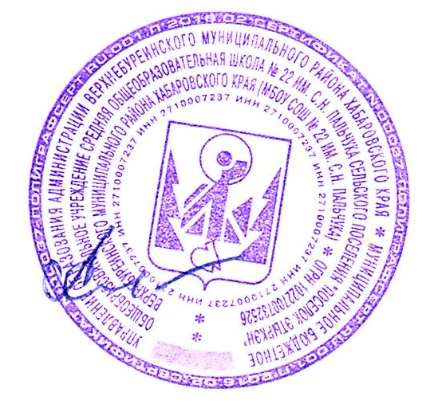 Утверждаю:Директор МБОУ СОШ № 22 им. С.Н. Пальчука п. Этыркэн 	                                       ____________ Жалсанова Н.Ц.План спортивно-массовых мероприятий в МБОУ СОШ № 22 им. С.Н. Пальчука на 2023-2024 учебном году.Руководитель ШСК «Этыркэн» Лавский С.А.№МероприятиеОтветственныйСроки1Легкоатлетический кроссКл.рук.,учитель ФКСентябрь, май2«День здоровья» тур. походКл.рук. администрацияСентябрь, май3Весёлые старты 1-4 кл.Учитель ФКНоябрь4Соревнования по баскетболу 5-6 кл.Учитель ФКДекабрь5Соревнования по мини-футболу 7-8 кл.Учитель ФКДекабрь6Первенство школы по настольному теннисуКл рук.Учитель ФКЯнварь7«А ну-ка парни», посвященных Дню защитника отечества.Педагог ОБЖУчитель ФКФевраль8Соревнования по лыжным гонкам «Лыжня России -2024»Учитель ФКФевраль9Веселые старты между командами  (начальные классы) к 8 марта.Кл. рук.Учитель ФКМарт10Шахматный турнир.Голобоков М.Г.Март11Соревнования по волейболу7-11 классы.Учитель ФК.Апрель12Соревнование по стрельбеГолобоков М.Г.Май